Tydzień 01.06.2020-05.06.2020 „Niby tacy sami, a jednak inni.” Dzień 5. „Moje uczucia”- rozwijanie mowy,- rozwijanie sprawności fizycznej,- rozróżnianie emocji, przyjemnych i nieprzyjemnych, towarzyszących ludziom dorosłym i dzieciom.Propozycje aktywności:* Słuchanie tekstu Jolanty Kucharczyk „Moje uczucia”:Żal mi minionych wakacji, urodzin, które już były, i tego, że odwiedziny babci już się skończyły.Smutno, że tata wyjechał, mama tak mało ma czasu, i złość mnie bierze, że brat mój robi tak dużo hałasu.Tu, w moim sercu, mieszkają uczucia: miłość, radość i smutek.Czasem jestem tak bardzo szczęśliwy, lecz czasem także się smucę. W kieszonce kasztan na szczęście o tym wciąż przypomina, że wszystko, co jest tak smutne, kiedyś z czasem przemija. Zobacz, już się uśmiechasz, bo znowu będą wakacje, tata niedługo już wróci, z mamą pójdziesz na spacer.Po burzy zawsze jest tęcza, po deszczu słońce znów świeci, po chwilach trudnych i smutnych znowu szczęśliwe są dzieci.•Rozmowa na temat tekstu.−Co mieszka w sercu?−Czy zawsze jest nam wesoło?−Czy zdarza się, że coś was smuci?−Czy zdarza się, że coś was złości?Rodzic przypomina, że uczucia, emocje są czymś normalnym, naturalnym, co zawsze towarzyszy ludziom – dorosłym i dzieciom. Ale należy pamiętać o tym, że po burzy zawsze jest tęcza, po deszczu słońce znowu świeci, po chwilach trudnych i smutnych znowu szczęśliwe są dzieci. •Rysowanie na kartkach tego, co cieszy dzieci, i tego, co je smuci.*Zabawy na świeżym powietrzu – zabawy ruchowe z wykorzystaniem ulubionych sprzętów i zabawek  *Wprowadzenie nazwy czerwiec na podstawie fragmentu wiersza Apolinarego Nosalskiego „O dwunastu braciach”.Drogą do lasu idzie już czerwiec z wiązanką chabrówi dzbanem czernic. Patrzy na łąkęmokrą od rosy:− Już czas najwyższyna sianokosy.Rodzic pyta dziecko: Jak nazywa się nowy miesiąc? Co to są sianokosy? Jak wyglądają chabry? Wymień nazwy wszystkich miesięcy, zaczynając od czerwca.KARTY PRACY:Część 4, s. 59 (fioletowa książka)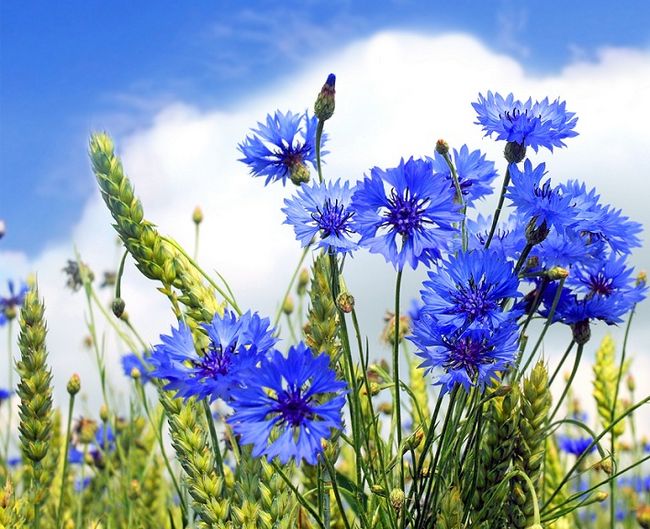 